Besluitenlijst college van 22 november 2021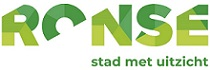 